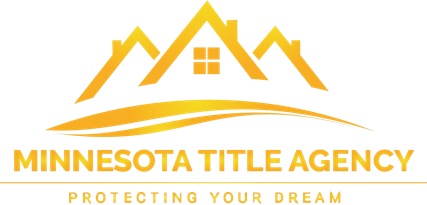 POWER OF ATTORNEY__________________________________________________________________________________________________________KNOW ALL MEN BY THESE PRESENTS, THAT I (WE),of do hereby make, constitute and appoint of as my true and lawful Attorney in Fact for me and in my name and stead, to sell, assign, transfer, enter into contracts to sell-including mortgages and Land Contracts or otherwise hypothecate the property described to whit:and generally to do and perform all acts, matters and things; transact all business, make, execute and acknowledge all contract orders, deeds, writings, assurances and other instruments which may be requisite for effecting these premises, and to effectuate any matter or thing appertaining to my or belonging to me, including the authority to make any loans and to act for me and in my place and stead in all matters or transactions affecting my property or any interest therein, with the same force and effect to all intents and purposes as though I was personally present and acting for myself; hereby ratifying and confirming all that the said Attorney in Fact shall do by authority hereof and all acts so done by my Attorney in Fact hereunder prior to receipt of written notice of revocation of this power, whether by death or otherwise, shall be binding upon heirs and legal representatives.IN WITNESS WHEREOF, I (WE) have hereunto set my (our) hand and seal this th day ofState of MichiganCounty ofThe foregoing instrument was acknowledged before me thisThe foregoing instrument was acknowledged before me thisth day of,, by____________________________________________________________________________________________Notary Public _______________ County, MichiganNotary Public _______________ County, MichiganActing in_______________ County, MichiganMy commission expires: _______________My commission expires: _______________When Recorded Return To:When Recorded Return To:Drafted By: